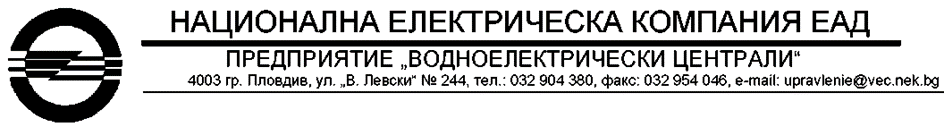 ТЕХНИЧЕСКА СПЕЦИФИКАЦИЯОТНОСНО: Доставка на оборудване за химическа лаборатория в обособени позиции:Обособена позиция 1: „Доставка на автоматичен апарат за определяне на пламна температура по метода на Кливланд за химическа лаборатория“Обособена позиция 2: „Доставка на флуидконтролер за химическа лаборатория“Обособена позиция 3: „Доставка на високоефективен течен хроматограф”Обособена позиция 4: „Доставка на спектрометър с индуктивно свързана плазма”Обособена позиция 1:  „Доставка на автоматичен апарат за определяне на пламна температура по метода на Кливланд за химическа лаборатория“ВЪВЕДЕНИЕАвтоматичния апарат за пламна температура Cleveland Open-Cup (COC) измерва и показва свойствата на проба, подложена на нагряване и тестови пламък при контролирани условия. Пламната температура показва тенденцията за образуване на запалима смес с въздух.ОБХВАТ НА ОБЩЕСТВЕНАТА ПОРЪЧКАДоставка на 1 (един) брой автоматичен апарат за определяне на пламна температура в отворен тигел по метода на Кливланд.СЪЩЕСТВУВАЩО ПОЛОЖЕНИЕПредприятие ВЕЦ разполага с Химическата лаборатория, в която ежегодно се извършват анализи на минерални енергетични масла, заредени в съоръженията по утвърден график. Също така при доставка на енергетични масла се извършва входящ контрол на доставяните продукти. Анализи се осъществяват и при разпределението им по водноелектрическите централи, при основни и текущи ремонти на съоръженията, при извънредни ситуации и др. Пламната температура е основен определяем показател. В момента лабораторията разполага с многократно ремонтиран апарат, с очаквано малък остатъчен експоатационен ресурс, поради което е необходима доставка на нов.ТЕХНИЧЕСКИ ИЗИСКВАНИЯ КЪМ ДОСТАВКАТАТехнически изисквания към доставените стоки, включително и качествотоТехнически изисквания към стокитеАвтоматичен апарат за определяне на пламна температура в отворен тигел със слените минимални изисквания:автоматично извършване на анализа;стандарти на измерване: ASTM D92, IP 36, ISO 2592;калибриран съд с марка за нивото на пробата;електрическо нагряване;автоматична корекция за барометрично налягане;избор на анализ от фабрично инсталираните стандартни методи;памет за направените анализи: ≥ 500 бр.;система за запалване: с газ и електричество, осигуряваща възможност за осъществяване на два варианта за „изпитвателен пламък“:    *газов, захранван от външен източник на пропан-бутан    *електрически нагревател/запалкаавтоматично запалване на тестовия пламък посредством електрическа запалка;автоматично затваряне на съда след края на процеса;минимален обхват на измерване: от +79˚C до 400˚C;стандартна точност и разделителна способност или по - добри; възможност за потребителски настройки на параметри и методи за анализ;измерване на температурата: сензор PT 100;наличие на йонизиращ детектор;комуникационен порт за сваляне на данни в MS Excel: минимум 1 USB;захранващо напрежение: 230V, 50Hz;захранващ кабел;защитен екран от въздушно течение;вграден цветен екран за настройка;калибрационно меню;меню за диагностика;меню на апарата: български език и/или английски език;резервна електрическа запалка/нагревател – 1 брой;стандартен калибрационен пакет за PT 100.Забележка: Навсякъде, където е посочен конкретен стандарт, конкретен модел, да се счита добавено „или еквивалентни/о”.Технически изисквания към маркировкатаФабрична табелка с минимум основна информация: производител, модел, захранващо напрежение.Технически изисквания към окомплектовка и опаковкаизпълнителят трябва да осигури опаковка при транспорта, срещу предотвратяване на повреда или разрушаване по време на транспортирането. Опаковката трябва да осигурява лесно и безопасно извършване на товаро - разтоварни дейности;инструкция за експлоатация на български език;гаранционна карта;приемо-предавателен протокол – 2 броя;сертификат за калибриране;фактура оригинал.Технически изисквания към транспортиранетоИзпълнителят е отговорен за товаренето, транспортирането и доставката  от завода производител до крайната точка на доставка. Продуктът да се транспортира в закрити превозни средства. Технически изисквания към обучение, монтаж и въвеждане в експлоатацияВъвеждане на уреда в експлоатация с анализиране на реална проба по стандарт ISO 2592;Обучение на служителите в химическа лаборатория за работа със същия.Изисквания към доставените стоки за опазване на околната среда и климатаСтоката/те да бъдат доставени в опаковка, осигуряваща възможност за разделно събиране на отпадъци от опаковки.Доставяното електрическо и електронно оборудване трябва да бъде идентифицирано еднозначно чрез поставяне на четлива, видима и трайна маркировка, съгласно изискванията на чл.7 на Наредбата за излязлото от употреба електрическо и електронно оборудване.Изисквания към доставяните стоки за осигуряване на здравословни и безопасни условия на трудНеприложимо за предмета на поръчката.Гаранционен срок на доставените стоки и други гаранционни условияГаранционен срок, минимум 24 месеца от подписване на приемо-предавателен протокол.УСЛОВИЯ ЗА ИЗПЪЛНЕНИЕ НА ПОРЪЧКАТАСрок, място и условия за доставка- място за извършване на доставката е гр. Пловдив, ул. „Васил Левски” №244, Химическа лаборатория- срок за доставка - не повече от 90 (деветдесет) календарни дни,  считано от датата на полагане последния подпис върху Договора;- време за доставка  - работно време в диапазона 8,00-14,00 часа.Контрол на доставка при получаването ѝПроверка на документите по т.4.1.3.;Входящия контрол се извършва на база утвърден класификатор за входящ контрол.Други изисквания- На етап оферта, в техническата оферта на участника, да бъдат представени производител, модел и технически данни за предлагания апарат.- документ удостоверяващ, че предлагания аппарат е произведен в условията на внедрена система за управление на качеството БДС ISO 9001:2015 или еквивалент, с обхват производство на лабораторни измервателни апарати/измервателна апаратура и/или аналитични инструменти, разработване, производство, продажба и следпродажбено обслужване на електрически, електронни и механични инструменти; -документи доказващи параметрите на декларираните (посочените) технически данни;- Критерий за оценка – най-ниска цена. ПРИЛОЖЕНИЯНеприложимо.Обособена позиция 2:  „Доставка на флуидконтролер за химическа лаборатория“ВЪВЕДЕНИЕФлуидконтролерът представлява система за броене на частиците, осигуряваща незабавни данни за концентрацията им при ниско и високо вискозни течности. Възможност за работа с широка гама от течности.ОБХВАТ НА ОБЩЕСТВЕНАТА ПОРЪЧКАДоставка на 1 (един) брой ръчнопреносим апарат за измерване на механични примеси – флуидконтролер за отчитане степен на замърсяване на минерални изолационни, турбинни и хидравлични масла.СЪЩЕСТВУВАЩО ПОЛОЖЕНИЕПредприятие ВЕЦ разполага с Химическата лаборатория, в която ежегодно се извършват анализи на минерални енергетични масла, заредени в съоръженията по утвърден график. Също така при доставка на енергетични масла се извършва входящ контрол на доставяните продукти. Анализи се осъществяват и при разпределението им по водноелектрическите централи, при основни и текущи ремонти на съоръженията, при извънредни ситуации и др. Определянето на класа на чистота на продуктите е основен анализиран показател. Наличната апаратура е многократно ремонтирана и с изчерпващ се експлоатационен ресурс, поради което е необходимо закупуването на нова.ТЕХНИЧЕСКИ ИЗИСКВАНИЯ КЪМ ДОСТАВКАТАТехнически изисквания към доставените стоки, включително и качеството Технически изисквания към стокитеМинимални изисквания към предлагания апарат:да съответства на изискванията БДС ISO 4406:2021 - Хидравлично задвижване. Флуиди. Метод за кодиране нивото на замърсяване с твърди частици” или еквивалент;класът на чистота на маслото да се кодира в съответствие с БДС ISO 4406:2021 или еквивалент;принцип на измерване на апарата: оптически, светлинно затъмнение;самозасмукваща помпа, даваща възможност за директно измерване от съд;да позволява измерване при свързване към система под налягане ≥ 400 bar;захранващо напрежение 220V, 50Hz, тип щепсел EU и да притежава батерия за автономна работа;да бъде оборудван с принтер с възможност за автоматично разпечатване на резултатите след всяко измерване;възможност за непрекъснато измерване с показване на дисплея на текущ клас чистота, съгласно БДС ISO 4406:2021;сензорен екран с показания за тенденция и клас на измерване непрекъснато;снабден с филтър за предпазване на регулатора на дебит;окомплектован с необходимите прозрачни смукателни, връщащи маркучи, аксесоари и електрическо захранване;автоматично запаметяване на направени анализи;интерфейс и софтуер за архивиране/пренос на запаметените стойности върху персонален компютър;визкозитетен диапазон на изпитваните масла: минимум до 350 mm2/s;обхват на измерване по БДС ISO 4406:2021 или еквивалент: минимум код БДС ISO 4406 от 8 до 23;измервателни канали: 4µm(c), 6µm(c), 14µm(c);калибриран по ISO 11171 или еквивалент;температурен диапазон на измерваното масло: +5˚C ÷ +40 ˚C;температурен диапазон на околната среда: 0˚C ÷ +40 ˚C;лицензиран софтуер за работа и управление на апаратурата, представяне на резултати в табличен и графичен вид;маса на апарата ≤ 14 кг.Забележка: Навсякъде, където е посочен конкретен стандарт, конкретен модел, тип да се счита добавено „или еквивалентни/о”.Технически изисквания към маркировкатаФабрична табелка с минимум основна информация: производител, модел, захранващо напрежение.Технически изисквания към окомплектовка и опаковкаизпълнителят трябва да осигури опаковка при транспорта, срещу предотвратяване на повреда или разрушаване по време на транспортирането. Опаковката трябва да осигурява лесно и безопасно извършване на товаро - разтоварни дейности;инструкция за експлоатация на български език;гаранционна карта;приемо-предавателен протокол – 2 броя;сертификат за калибрирането му;фактура оригинал;Технически изисквания към транспортиранетоИзпълнителят е отговорен за товаренето, транспортирането и доставката  от завода производител до крайната точка на доставка. Продуктът да се транспортира в закрити превозни средства. Технически изисквания към обучение, монтаж и въвеждане в експлоатацияВъвеждане на уреда в експлоатация с измерване на реална проба;Обучение на служителите в химическа лаборатория за работа със същия;Изисквания към доставените стоки за опазване на околната среда и климатаСтоката/те да бъдат доставени в опаковка, осигуряваща възможност за разделно събиране на отпадъци от опаковки.Доставяното електрическо и електронно оборудване трябва да бъде идентифицирано еднозначно чрез поставяне на четлива, видима и трайна маркировка, съгласно изискванията на чл.7 на Наредбата за излязлото от употреба електрическо и електронно оборудване.Изисквания към доставяните стоки за осигуряване на здравословни и безопасни условия на трудНеприложимо за предмета на поръчката.Гаранционен срок на доставените стоки и други гаранционни условияГаранционен срок, минимум 24 месеца от подписване на приемо-предавателен протокол.УСЛОВИЯ ЗА ИЗПЪЛНЕНИЕ НА ПОРЪЧКАТАСрок, място и условия за доставка- място за извършване на доставката е гр. Пловдив, ул. „Васил Левски” №244, Химическа лаборатория- срок за доставка - не повече от 90 (деветдесет) календарни дни,  считано от датата на полагане последния подпис върху Договора;- време за доставка  - работно време в диапазона 8,00-14,00 часа.Контрол на доставка при получаването ѝПроверка на документите по т.4.1.3.;Входящия контрол се извършва на база утвърден класификатор за входящ контрол.Други изисквания- на етап оферта, в техническата оферта на участника, да бъдат представени производител, модел и технически данни за предлагания апарат;- документ удостоверяващ, че предлагания аппарат е произведен в условията на внедрена система за управление на качеството БДС ISO 9001:2015 или еквивалент, с обхват производство на лабораторни измервателни апарати/измервателна апаратура и/ или Разработка, производство, калибриране и разпространение на системи за измерване на частици и/или Разработка, производство, калибриране и разпространениена системи за измерване на частици;- документи доказващи параметрите на декларираните (посочените) технически данни;- Критерий за оценка – най-ниска цена. ПРИЛОЖЕНИЯНеприложимо.  Обособена позиция 3: „Доставка на високоефективен течен хроматограф”1. ВЪВЕДЕНИЕВисокоефективната течнохроматографска система, осигурява възможност за провеждане както на традиционна високоефективна течна хроматография, така и хроматография при високо налягане.2. ОБХВАТ НА ОБЩЕСТВЕНАТА ПОРЪЧКАДоставка на 1 (един) брой високоефективен течен хроматограф с характеристики и консумативи описани в т. 4.1.1.3. СЪЩЕСТВУВАЩО ПОЛОЖЕНИЕПредприятие ВЕЦ разполага с Химическата лаборатория, в която ежегодно се извършват анализи на минерални енергетични масла, заредени в съоръженията по утвърден график. Високоефективният течен хроматограф ще се използва основно за анализ на минерални изолационни масла в съответствие със стандарт БДС EN 61198:2003  - Методи за определяне на 2-фурфурал и сродни съединения. С цел надграждане обема на извършваните анализи, във връзка с обогатяване и прецизиране на информацията за вземане на решения, е необходимо закупуване на описаната апаратура.4. ТЕХНИЧЕСКИ ИЗИСКВАНИЯ КЪМ ДОСТАВКАТА4.1. Технически изисквания към доставените стоки, включително и качеството4.1.1.	 Технически изисквания към стокитеМинимални изисквания към предлагания апарат:Помпа:кватернера  помпа, за градиентно смесване, максимално работно налягане 400 bar или повече;възможност за смесване на 4 разтворителя;с електронен контрол на налягането и скоростта на потока;обхват на потока: 0,001÷10,0 ml/min или по - широк;прецизност на потока < 0,07% RSD или <0,02 SD;точност на потока - ≤ ± 0.1%;вакуум-дегазатор с минимум 4 канала;поставка за бутилките с разтворители с включени бутилки;pH обхват от 1 до 12 или по - широк;Система за автоматично инжектиране:работно налягане не по-малко от това на помпата;обем на инжектиране до 100 µl с възможност за вариране;прецизност на инжектиране ≤ 0,25% RSD;ефект на нежелан пренос (carry-over) < 0,004;автоматично промиване на иглата;сензор за течТермостат за хроматографски колони:с температурен диапазон до 80 °C;стъпка на задаване на температурата ≤ 0.1°C;с капацитет минимум две колони с дължина 30 см;хроматографска колона в съответствие с БДС EN 61198:2003 или еквивалент;UV/VIS детектор с диодна матрица:диодна матрица с брой фотодиоди 1024;обхват от 190 до 800 nm или по-широк;точност на вълната ± 1nm;автоматично калибриране по деутериева линия;автоматично валидиране на калибрирането с вграден филтър от холмиев оксид;честота на сканиране (събиране на данни) ≥ 120 Hz  в целия обхват;дрейф на базовата линия ≤1,0.10-3 AU/h при 254 nm;стандартна работна клетка 10 mm.Инсталационен комплект:пълен комплект от консумативи, аксесоари, кабели, връзки и др. за пускане на системата в експлоатация с реална проба по метод на БДС EN 61198:2003 или еквивалент.Хроматографски софтуер: за събиране, обработка, съхранение на аналитичните данни, доклади на резултатите и пълно управление на системата и всички приставки към нея; да разполага с възможност за диагностика на системата;създаване и отпечатване на протокол.Компютърна система с минимални характеристики процесор 3 GHz четириядрен, 8GB RAM, 500 GB SSD/HDD, Microsoft Windows операционна система, клавиатура и мишка, монитор с поне 22 inch диагонал и принтер.Система за твърдофазна екстракция:вана за твърдофазна екстракция с минимум 16 позиции;манометър за измерване на вакуума, спирателен кран, поставка за епруветки (колектори за елуент)вакуумна помпа, подходяща за твърдофазна екстракция, химически инертна към разтворители. Скорост на изпомпване поне 0,7 m3/h. Вакуум до поне 100 mbar. комплект минимум 16 бр. игли за многократна употреба за картриджите.картриджи за твърдофазна екстракция, подходящи за анализ според БДС EN 61198:2003 – поне 150 бр.епруветки (колектори за елуент) – поне 250 бр.разтворители описани в  БДС EN 61198:2003:ацетонитрил HPLC grade 2,5 л.метанол HPLC grade 2,5 л.вода HPLC grade 2,5 л.оцетна киселина HPLC grade 2,5 л.н-Пентан чза 2,5 л.Забележка: Навсякъде, където е посочен конкретен стандарт, конкретен модел, тип да се счита добавено „или еквивалентни/о”.4.1.2.	Технически изисквания към маркировкатаФабрична табелка с минимум основна информация: производител, модел, захранващо напрежение.4.1.3.	Технически изисквания към окомплектовка и опаковка-	изпълнителят трябва да осигури опаковка при транспорта, срещу предотвратяване на повреда или разрушаване по време на транспортирането. Опаковката трябва да осигурява лесно и безопасно извършване на товаро - разтоварни дейности;-	инструкция за експлоатация на български език;-	гаранционна карта;-	приемо-предавателен протокол – 2 броя;-	сертификат за калибрирането му;-	фактура оригинал;4.1.4.	Технически изисквания към транспортиранетоИзпълнителят е отговорен за товаренето, транспортирането и доставката  от завода производител до крайната точка на доставка. Продуктът да се транспортира в закрити превозни средства. 4.1.5.	Технически изисквания към обучение, монтаж и въвеждане в експлоатация-	Въвеждане на уреда в експлоатация с реална проба по метод на БДС EN 61198:2003 или еквивалент;-	Обучение на служителите в химическа лаборатория за работа със същия.4.2.	Изисквания към доставените стоки за опазване на околната среда и климатаСтоката/те да бъдат доставени в опаковка, осигуряваща възможност за разделно събиране на отпадъци от опаковки.Доставяното електрическо и електронно оборудване трябва да бъде идентифицирано еднозначно чрез поставяне на четлива, видима и трайна маркировка, съгласно изискванията на чл.7 на Наредбата за излязлото от употреба електрическо и електронно оборудване.4.3.	Изисквания към доставяните стоки за осигуряване на здравословни и безопасни условия на трудНеприложимо за предмета на поръчката.4.4.	Гаранционен срок на доставените стоки и други гаранционни условияГаранционен срок, минимум 24 месеца от подписване на приемо-предавателен протокол.5.	УСЛОВИЯ ЗА ИЗПЪЛНЕНИЕ НА ПОРЪЧКАТА5.1.	Срок, място и условия за доставка- място за извършване на доставката е гр. Пловдив, ул. „Васил Левски” №244, Химическа лаборатория- срок за доставка - не повече от 90 (деветдесет) календарни дни,  считано от датата на полагане последния подпис върху Договора;- време за доставка  - работно време в диапазона 8,00-14,00 часа.5.2.	Контрол на доставка при получаването ѝ-	Проверка на документите по т.4.1.3.;-	Входящия контрол се извършва на база утвърден класификатор за входящ контрол.5.3.	Други изисквания- на етап оферта, в техническата оферта на участника, да бъдат представени производител, модел и технически данни за предлагания апарат;- документ удостоверяващ, че услугите на участника са сертифицирани съгласно БДС ISO 9001:2015 или еквивалент, с обхват в една от следните области: инстралация и/или обучение за работа с аналитичната техника/специализирано обучение на персонала и/или поддръжка на апарата и/или консултантска и методологична помощ;- документи доказващи параметрите на декларираните (посочените) технически данни;- Критерий за оценка – най-ниска цена. 6.	ПРИЛОЖЕНИЯНеприложимо.  Обособена позиция 4: „Доставка на спектрометър с индуктивно свързана плазма”1. ВЪВЕДЕНИЕОптично емисионният спектрометър с индуктивно свързана плазма (ICP-OES) ще се използва за нуждите на Национална Електрическа Компания ЕАД , Предприятие "Водноелектрически централи" основно за изпитване на проби съгласно съгласно ASTM D 5185: Стандартен метод за изпитване за многоелементно определяне на използвани и неизползвани смазочни масла и базови масла чрез атомно-емисионна спектрометрия с индуктивно свързана плазма, както и за изпитвания на води съгласно БДС EN ISO 11885:2009 Качество на водата. Определяне на избрани елементи чрез оптично емисионна спектрометрия с индуктивно свързана плазма (ICP-OES). 2. ОБХВАТ НА ОБЩЕСТВЕНАТА ПОРЪЧКАДоставка на 1 (един) брой спектрометър с индуктивно свързана плазма, необходимите консумативи и характеристики посочени в т.4.1.1.3. СЪЩЕСТВУВАЩО ПОЛОЖЕНИЕПредприятие ВЕЦ разполага с Химическата лаборатория, в която основно се извършват анализи на минерални енергетични масла и в по-малък обем анализи на водни проби. С цел надграждане обема на извършваните анализи, във връзка с обогатяване и прецизиране на информацията за вземане на решения, е необходимо закупуване на описаната апаратура.4. ТЕХНИЧЕСКИ ИЗИСКВАНИЯ КЪМ ДОСТАВКАТА4.1. Технически изисквания към доставените стоки, включително и качеството4.1.1.	 Технически изисквания към стокитеМинимални изисквания към предлаганата система:ICP - OES спектрометър с вертикална горелка и възможност за аксиално и радиално наблюдение на плазмата, позволяващ измерване на ниски концентрации на определяемия елемент при високи концентрации на матричните елементи;компютърно управляема перисталтична помпа с минимум 4 канала и възможност да работи при обороти ≥ 80 rpm;стандартна окомплектовка с пулверизатор и пулверизационна камера;бързо и лесно поставяне на горелката без да се изисква свързване на газови пътища;бърз и лесен монтаж на пулверизатора и камерата;радиочестотен генератор (RF) - 27 или 40 MHz, твърдотелен, с регулируема мощност в обхват 750 и 1500W или по-широк, с водно охлаждане, без поддръжка;компютърно контролирани газови потоци;охлаждаща система – воден рециркулационен агрегат тип „Chiller“ или еквивалент, осигуряващ експлоатация на апарата при температура над 30°С;полихроматор - термостатиран, ешалонирана решетка (echelle grating) или еквивалент, трансферна оптика;детектор – високоефективен, твърдотелен CCD или CID, с охлаждане до - 35°С или по-ниска температура, неизискващ продухване с газ;да покрива минимален диапазон от 170 до 750 nm, с висока разделителна способност в целия диапазон и спектрална резолюция  10 pm при 200 nm или по - добра;възможност за едновременна регистрация на пълния емисионен спектър по време на анализ;възможност за работа с проби от минерални енергетични масла и водни проби;специализиран софтуер за цялостно управление на системата, включително калибриране и обработка на резултатите с генериране на отчет, работещ в среда Windows ;компютърна система, покриваща минимално следните изисквания: процесор 3 GHz, 8GB RAM, 500 GB SSD/HDD, Microsoft Windows profesional операционна система, DVD-rom устройство, клавиатура и мишка, монитор с поне 19 inch диагонал и принтер‘възпроизводимост RSD <1 % или по - добра;всички необходими консумативи и аксесоари за въвеждане на системата в експлоатация съгласно ASTM D5185 или еквивалент, с анализ на реална проба;резервни консумативи: горелка, пулверизатор, пулверизационна камера.възможност за надграждане на системата.Забележка: Навсякъде, където е посочен конкретен стандарт, конкретен модел, тип да се счита добавено „или еквивалентни/о”.4.1.2.	Технически изисквания към маркировкатаФабрична табелка с минимум основна информация: производител, модел, захранващо напрежение.4.1.3.	Технически изисквания към окомплектовка и опаковка-	изпълнителят трябва да осигури опаковка при транспорта, срещу предотвратяване на повреда или разрушаване по време на транспортирането. Опаковката трябва да осигурява лесно и безопасно извършване на товаро - разтоварни дейности;-	Инструкция за експлоатация на български език;-	Гаранционна карта;-	приемо-предавателен протокол – 2 броя;-	сертификат за калибрирането му;-	фактура оригинал;4.1.4.	Технически изисквания към транспортиранетоИзпълнителят е отговорен за товаренето, транспортирането и доставката  от завода производител до крайната точка на доставка. Продуктът да се транспортира в закрити превозни средства. 4.1.5.	Технически изисквания към обучение, монтаж и въвеждане в експлоатация-	Въвеждане на уреда в експлоатация съгласно ASTM D5185 или еквивалент, с анализ на реална проба;-	Обучение на служителите в химическа лаборатория за работа със същия.4.2.	Изисквания към доставените стоки за опазване на околната среда и климатаСтоката/те да бъдат доставени в опаковка, осигуряваща възможност за разделно събиране на отпадъци от опаковки.Доставяното електрическо и електронно оборудване трябва да бъде идентифицирано еднозначно чрез поставяне на четлива, видима и трайна маркировка, съгласно изискванията на чл.7 на Наредбата за излязлото от употреба електрическо и електронно оборудване.4.3.	Изисквания към доставяните стоки за осигуряване на здравословни и безопасни условия на трудНеприложимо за предмета на поръчката.4.4.	Гаранционен срок на доставените стоки и други гаранционни условияГаранционен срок, минимум 12 месеца от подписване на приемо-предавателен протокол.5.	УСЛОВИЯ ЗА ИЗПЪЛНЕНИЕ НА ПОРЪЧКАТА5.1.	Срок, място и условия за доставка- място за извършване на доставката е гр. Пловдив, ул. „Васил Левски” №244, Химическа лаборатория- срок за доставка - не повече от 90 (деветдесет) календарни дни, считано от датата на полагане последния подпис върху Договора;- време за доставка  - работно време в диапазона 8,00-14,00 часа.5.2.	Контрол на доставка при получаването ѝ-	Проверка на документите по т.4.1.3.;-	Входящия контрол се извършва на база утвърден класификатор за входящ контрол.5.3.	Други изисквания- на етап оферта, в техническата оферта на участника, да бъдат представени технически данни за предлагания апарат, както и производител, модел;- документ удостоверяващ, че услугите на участника са сертифицирани съгласно БДС ISO 9001:2015 или еквивалент, с обхват в една от следните области: инстралация и/или обучение за работа с аналитичната техника/специализирано обучение на персонала и/или поддръжка на апарата и/или консултантска и методологична помощ;- документи доказващи параметрите на декларираните (посочените) технически данни;- критерий за оценка – най-ниска цена. 6.	ПРИЛОЖЕНИЯНеприложимо.  